 01-193 АА-7,2/3-60(4320) стартовый аэродромный пожарный автомобиль с лафетным стволом СПЛК-60 на шасси Урал-4320 6х6, емкости для: воды 6.75 м3, пенообразователя 0.45 м3, углекислоты 80 кг, насос ПН-60Б с приводом от ЯМЗ-236М2 60 л/с, боевой расчет 3 чел., полный вес 21 тн, ЯМЗ-238М2 240 лс, 90 км/час, Уралпожтехника г. Миасс, с 1997 г.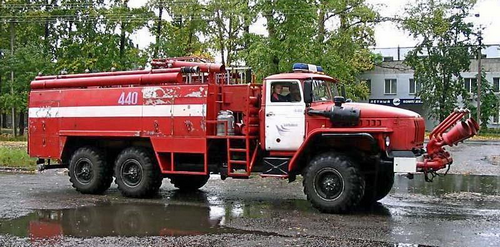  Об этой машине подробно в статье Дмитриева В. В.» Аэродромная "пожарка", М-Хобби. - 2003. - №6, см приложенный PDF файл.. Для желающих иметь модель идеально совпадающую с оригиналом, интересная мысль от design (rcforum.ru 2006), которая в равной степени относится не только к модели этого пожарного автомобиля, но и к большому количеству других специальных машин:  «Говорить о серийных и предсерийных АА да и других машин от Уралпожтехники достаточно сложно. Каждая машина делается под заказ и на момент изготовления комплектуется теми узлами и агрегатами, с такими конструктивными и технологическими исполнениями, которые на данный момент освоены в производстве, наиболее дешевы, технологичны, надежны и т.д. А так как аэродромных машин, в отличие от например цистерн значительно меньше, то и их узлы -установка пеналов, укладка пеногенераторов, труб, да и конструкция цистерн значительно отличаются друг от друга.  … надо делать модель конкретно, допустим машины из Новосибирска или из Жуковского. Тогда будет полная правда». Продолжая эту мысль, задаешься вопросом; А что делать с многочисленными изменениями, которые происходят с машиной за немалый период ее жизни? При этом понимаем, что капремонты и аварии отдельная история. Так что «полная правда» вряд ли достижима и где ее предел.Изготовитель: ОАО Уральский завод пожарной техники Челябинская обл., Миасс.   Уральский Завод Пожарной Техники (первоначально УралАЗпожтехника)  специализируется на производстве на базе шасси Урал, КамАЗ, Volvo, IVECO пожарных автоцистерн, аэродромных пожарных автомобилей, пожарных насосных станции, рукавных и насосно-рукавных автомобилей, автомобилей быстрого реагирования, комбинированного, порошкового и пенного тушения, аварийно-спасательных автомобилей.   Свою деятельность завод начал в 1994 году с производства первой в России пожарной автоцистерны с запасом воды 6 куб. м. на шасси Урал. Целый ряд конструкторских разработок предприятия по своим техническим и эксплуатационным характеристикам превосходит отечественные аналоги. Производственные площади составляют более 8000 кв. метров. На предприятии трудятся 350 человек. Для комплектации автомобилей пожарно-техническим вооружением завод производит сертифицированные: лестницы, лафетные стволы, насосы производительностью от 40 до 150 л/с., арматуру для рукавных линий на давление 1,6 МПа и 3,0 МПа. ПОЖАРНЫЕ АЭРОДРОМНЫЕ АВТОМОБИЛИ предназначены для пожарно-спасательнойслужбы на стартовой полосе аэродромов. Они обеспечивают тушение пожаров в самолётах ивертолётах, проведение работ по эвакуации пассажиров и членов экипажа из самолётов,потерпевших аварию, а также тушение пожаров на объектах в районе аэропортов. Основным назначением аэродромных пожарных автомобилей является спасение людей в случае авиационной катастрофы. По назначению пожарные аэродромные автомобили разделяются на стартовые и основные.Стартовые несут службу в непосредственной близости от стартовой взлетной полосы. Кроме обычной комплектации ПТВ, характерной для любого основного пожарного автомобиля общего применения, стартовые автомобили дополнительно вывозят специальный инструмент и оборудование, необходимое для проведения аварийно-спасательных работ и тушения пожаров на воздушных судах.Автомобиль аэродромный пожарный АА-7,2/3-60(4320), он же АЦПА-7,2/3-60(4320), предназначен для тушения пожаров и проведения спасательных работ на воздушных судах и наземных объектах аэропортов. Автомобиль обеспечивает подачу воды или воздушно-механической пены. Он имеет модернизированную установку УТПС-3, устройство для покрытия ВПП пеной (16 стволов ГПС-200), а также средства подачи углекислоты. Колесная формула6х6Полная масса, кг21000Максимальная скорость, км/ч90ДвигательЯМЗ-238М2 дизельныйНоминальная мощность двигателя при 2100 мин-1, кВт (л.с.)176 (240)Максимальный крутящий момент двигателя при 1350 мин-1, Н*м (кг*см)883 (90)СцеплениеДвухдисковое с пневматическим усилителемКоробка передачМеханическая, пятиступенчатая, трехходоваяРаздаточная коробкаМеханическая, двухступенчатая с блокируемым межосевым дифференциаломВедущие мостыПроходного типа с верхним расположением главной передачиПередняя подвескаНа двух полуэллиптических рессорах с гидравлическими телескопическими амортизаторамиЗадняя подвескаБалансирная с реактивными штангамиКабинаЦельнометаллическая, трехместная, оборудована системой вентиляцииРулевое управлениеС гидравлическим усилителем двухстороннего действияРабочая тормозная системаС пневмогидравлическим двухконтурным приводомВспомогательная тормозная системаТормоз-замедлитель моторного типа, компрессионныйШины1200х500-508 156F ИД-П284 с регулируемым давлениемНоминальное напряжение, В24Аккумуляторная батарея2 шт., емкость 190 А*ч каждаяДорожный просвет, мм.360Внешний габаритный радиус поворота, м14Емкость цистерны для воды, л6750Емкость бака пенообразователя, л450Насос пожарныйПН-60БНасос пожарный: приводАвтономный от двигателя ЯМЗ-236М2 номинальной мощности при 2100 мин-1 132 (180) кВт (л.с.)Насос пожарный: подача воды в номинальном режиме, л/с55Насос пожарный: напор насоса в номинальном режиме, м100+-5Насос пожарный: наибольшая высота всасывания, м7,5Ствол лафетныйСПЛК-60Ствол лафетный: расход сплошной водяной струи из ствола, л/с55+-2Ствол лафетный: длина водяной струи, м55Ствол лафетный: длина пенной струи, м40Бамперная установкаУТПС-3Бамперная установка: количество блоков "ствол-распылитель-ГПС"3Бамперная установка: углы поворота вправо/влево, град55/55Бамперная установка: углы поворота вверх/вниз, град45/20Установка покрытия взлетно-посадочной полосы пеной:Съемная батарея пеногенераторов ГПС-200Количество пеногенераторов16Ширина покрываемой пеной полосы, м12Система газового пожаротушенияУглекислый огнетушитель ОУ-80Емкость огнетушителя, л80Боевой расчет, включая водителя, чел3Длина напорных рукавов, м208Габаритные размеры автомобиля, мм10500х2500х3700